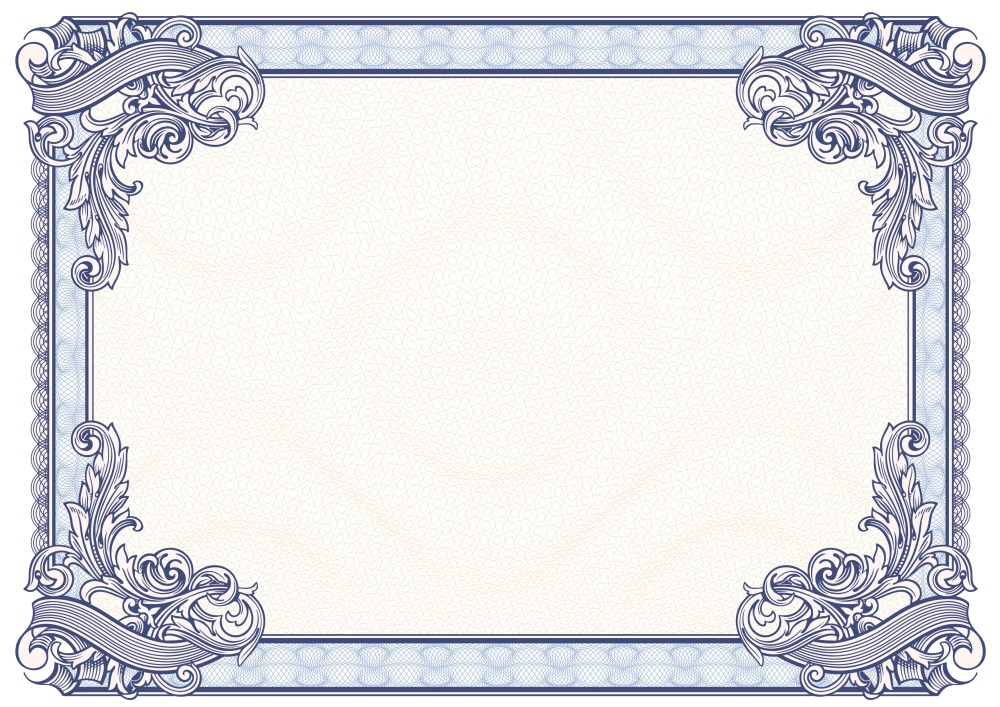 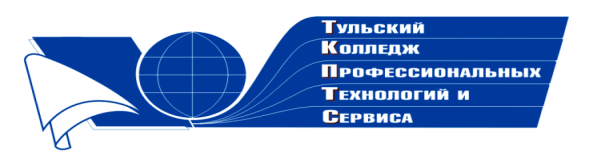 Государственное профессиональное образовательное учреждение  Тульской области «Тульский колледж профессиональных технологий и сервиса»СертификатНастоящим подтверждается, чтоРоднаева Ирина Александровнапринимала участие  в общероссийском заочном конкурсе «Коллекция педагогического мастерства и творчества» в номинации «Методические рекомендации, разработки для студентов и преподавателей» с Методическими рекомендациями по выполнению практических работ по ОП.01 Основы материаловедения для профессии 08.01.07 «Мастер общестроительных работ»   Директор ГПОУ ТО       «ТКПТС»                                     С.С. Курдюмов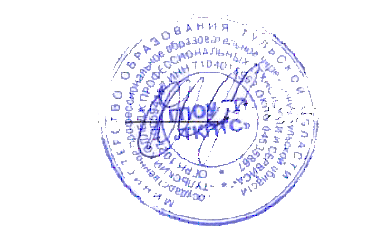 2018год 